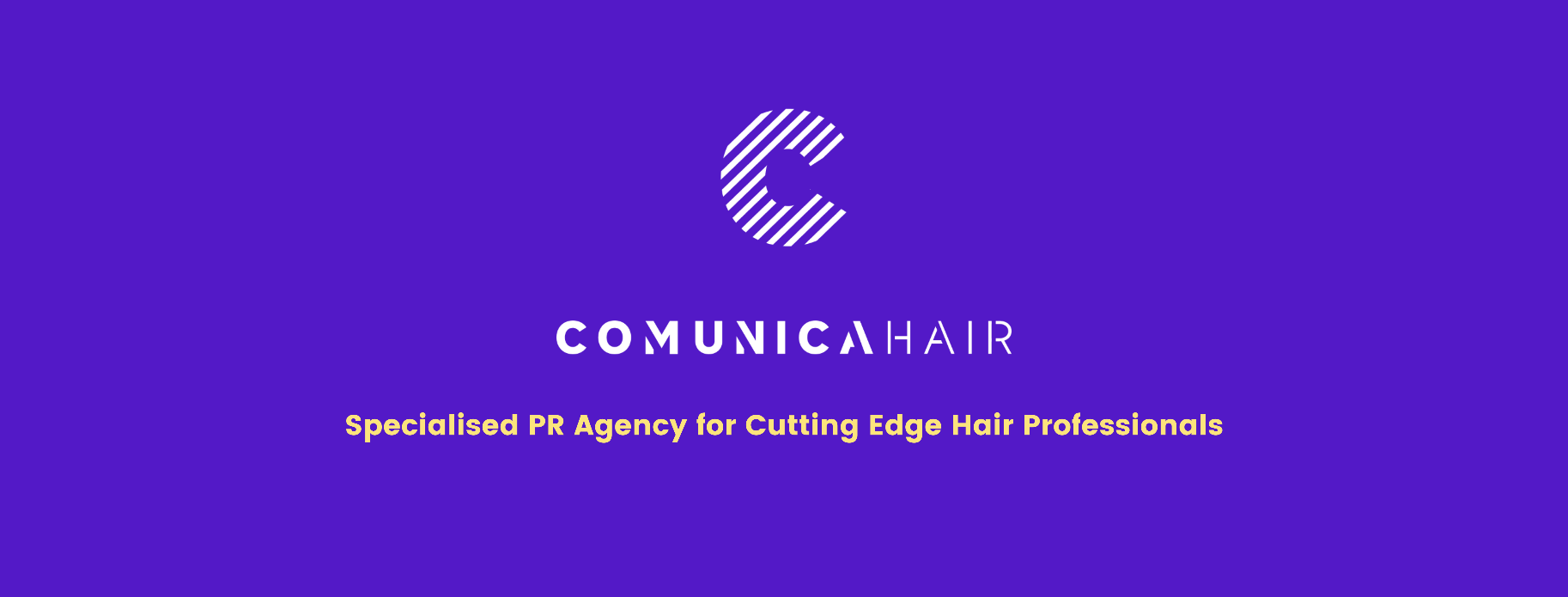 Para más información, por favor contacta con Marta de Paco móvil o         +34 670 780 664 y por email 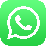 press@comunicahair.comImportante: Estas imágenes solo están disponibles para contenido editorial y redes sociales.Los créditos deben ser incluidos.Se espera la notificación de su publicación.SITA ZOROA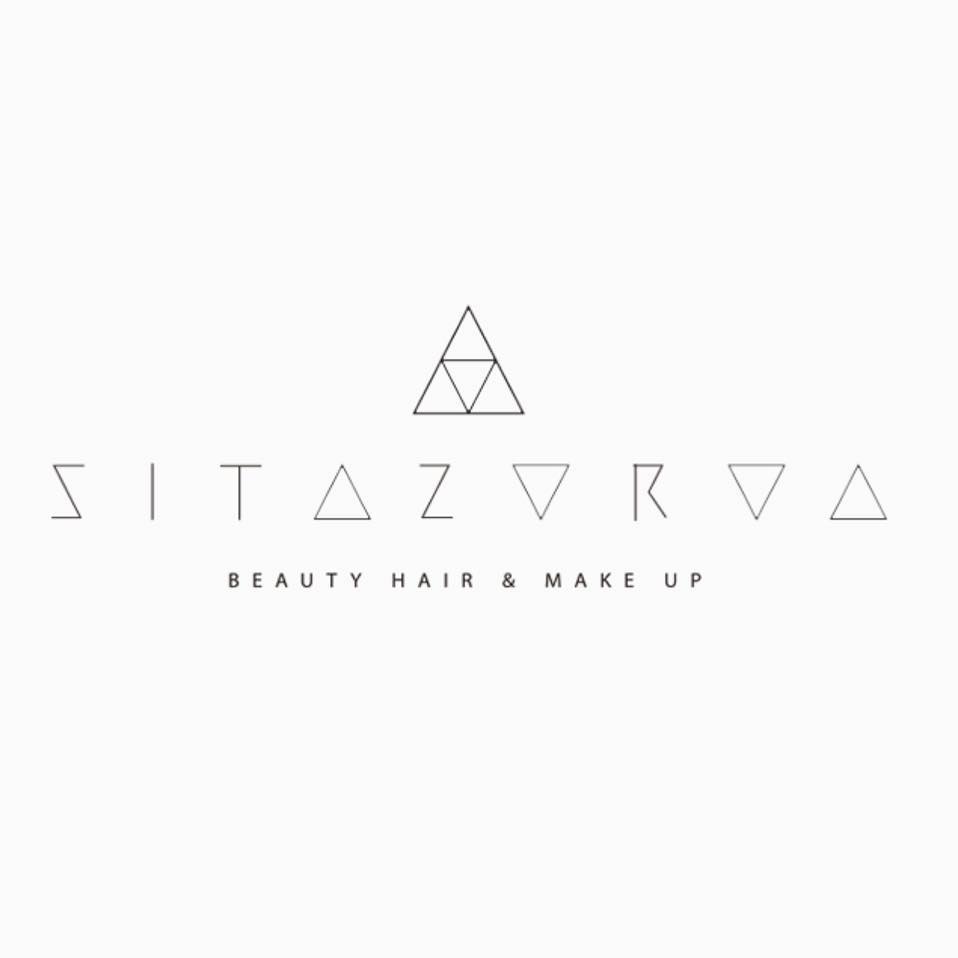 CLARENDON Collection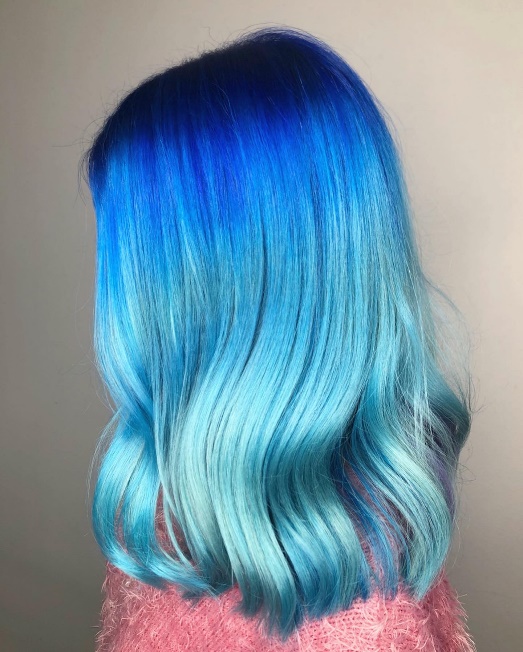 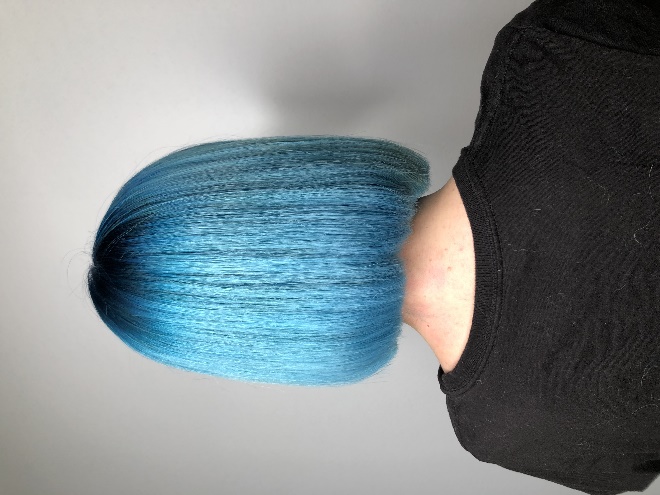 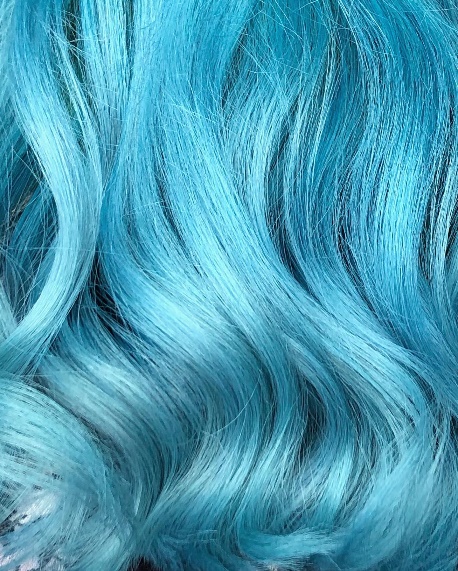 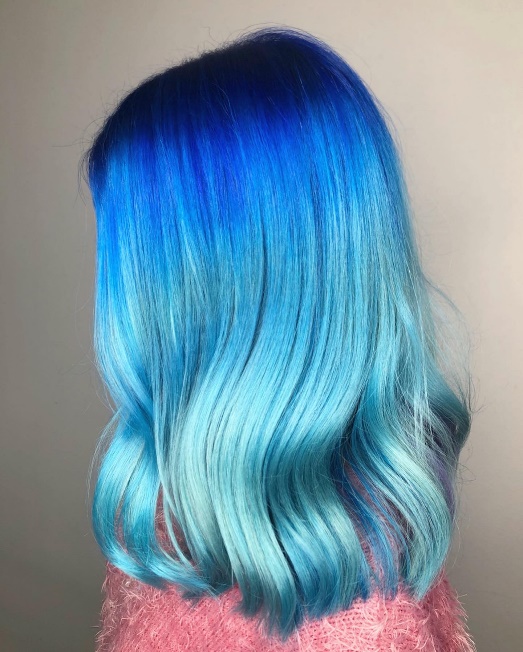 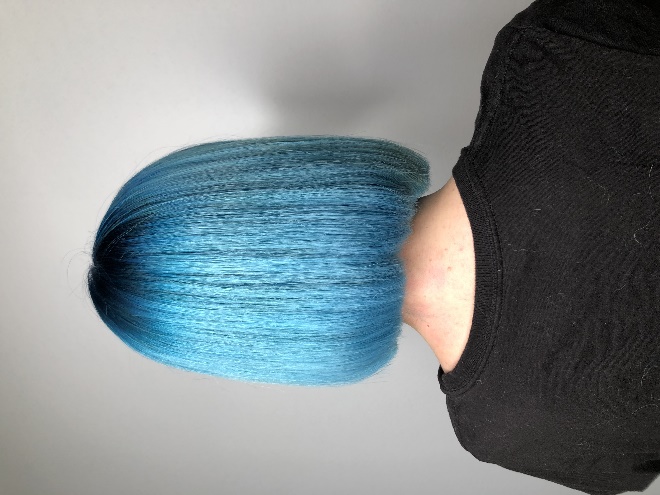 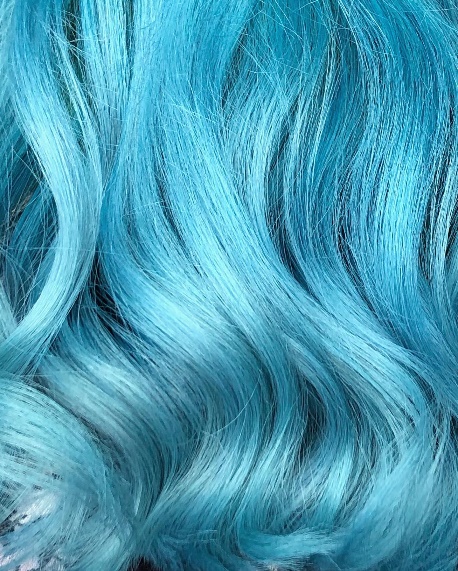 Peluquería: Sita Zoroa Peluquería Instagram: @sita_zoroaProductos: IndolaProductos Instagram: @indolaspainSITA ZOROACLARENDON Collection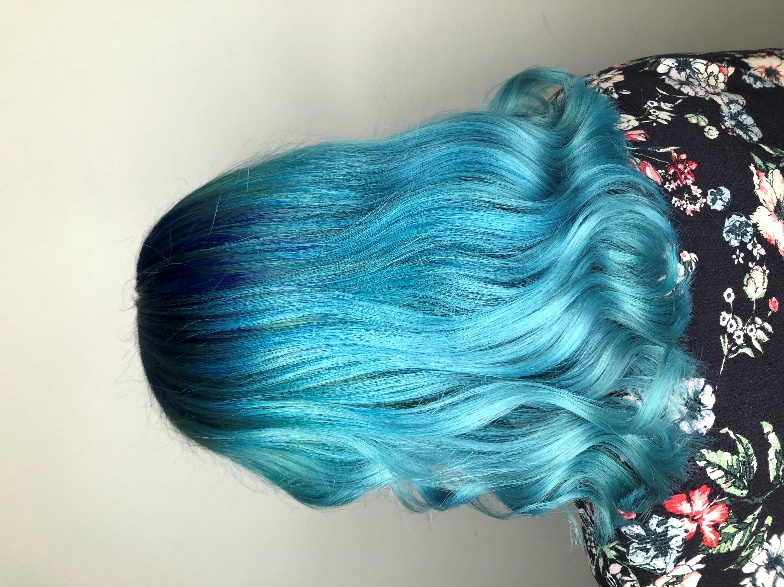 Este trabajo se inspira en las tonalidades del mar para mostrarnos un cabello vibrante, pero que a la vez transmite paz y profundidad.Los tonos azules se combinan a veces con sutiles vetas más oscuras o con la dimensión del azul marino o el azul klein. El resultado es un color muy rico en matices, nada plano, que recuerda a la aguamarina. El color sobre el cabello ondulado simula las olas y sobre la melena lisa la mar en calma que tanto nos hipnotiza.